PRESSEMITTEILUNG	24. August 2021QUANTRON präsentiert sein breites Portfolio an emissionsfreien Nutzfahrzeugen auf vier MessenPräsenz auf den Messen „NUFAM“, „Flotte! Der Branchentreff“, „IAA Mobility“ und „Tag der Entsorgungslogistik“Der E-Mobility Spezialist Quantron AG ist im September gleich auf vier Messen der Nutzfahrzeugbranche vertreten: dem 7. „Tag der Entsorgungslogistik“ der WFZruhr am 2. und 3. September, der „IAA Mobility“ vom 7. Bis 12. September, der „Flotte! Der Branchentreff“ am 15. und 16. September sowie der „NUFAM“ vom 30. September bis 3. Oktober. Bei einer Pressekonferenz auf der Nutzfahrzeug-Fachmesse NUFAM stellt QUANTRON mit dem Wasserstoff-angetriebenen Q-Light FCEV eine Produktneuheit vor.Am 30. September präsentiert die Quantron AG den Q-Light FCEV auf der NUFAM in Karlsruhe. Wasserstoff als alternativer Antrieb ist die Zukunft der Elektromobilität, insbesondere für Langstrecken. Als Wasserstoff-Brennstoffzellen-Transporter im Bereich 3,49 bis 4,2 Tonnen ist der Q-Light FCEV von QUANTRON europaweit einzigartig. Das Fahrzeug glänzt mit zahlreichen Aufbauvarianten und ist damit in vielfältigen Bereichen wie Logistik oder Transport einsetzbar. Der Q-Light FCEV wird auch auf der IAA Mobility am Stand der Elring Klinger AG gemeinsam mit dem QUANTRON-Partner AE Driven Solutions GmbH vorgestellt werden.Ebenfalls am NUFAM-Stand der Quantron AG vertreten ist der Wasserstoff-Experte H2-Go GmbH, eine Tochterfirma der Hydrogentle GmbH. In einer gemeinsamen Kooperation bieten die beiden Unternehmen ein breites Service- und Produktangebot rund um das Thema Wasserstoff-betriebene Nutzfahrzeuge an.Auf allen vier Messen gibt die Quantron AG einen umfassenden Einblick in sein Portfolio an umweltfreundlichen Fahrzeugen von 3,49 bis 44 Tonnen. Ein besonderes Highlight ist der vielseitige Elektro-Transporter Q-Light BEV (3,49-7,2 Tonnen; auch mit Hybrid-Antrieb verfügbar) auf Basis des IVECO-Daily. Durch seine variablen Aufbaumöglichkeiten ist das Fahrzeug für jegliche Transportaufgaben im alltäglichen Stadtverkehr einsetzbar. Auch IKEA ist bereits von dem emissionsfreien Fahrzeug überzeugt und setzt in Österreich seit Monaten auf den E-Transporter von QUANTRON, um seine Produkte umweltschonend ausliefern zu können. Auf der IAA in München können sich die Besucher bei einer Probefahrt von dem geräuscharmen und emissionsfreien Fahrzeug überzeugen.Im Bereich der Entsorgungslogistik stellt QUANTRON das vollelektrische Müllentsorgungsfahrzeug Q-Econic aus, welches durch seine emissionsfreie und geräuscharme Fahrweise sowohl Anwohner als auch die Müllwerker in deutschlandweiten mehrwöchigen Testeinsätzen überzeugt hat.Als Systemanbieter bietet die Quantron AG darüber hinaus zahlreiche Serviceleistungen wie die Erstellung individueller Gesamtkonzepte inklusive der passenden Ladeinfrastruktur wie auch Miet-, Finanzierungs- und Leasingangebote. Die Experten von QUANTRON stehen bei allen Veranstaltungen vor Ort auch für Fragen rund um finanzielle Förderungen beim Umstieg auf alternative Antriebe zur Verfügung. Das Bundesministerium für Verkehr und Infrastruktur unterstützt seit Ende Juli die Anschaffung von elektrischen Neufahrzeugen und Umrüstungen von Gebraucht- und Bestandsfahrzeugen mit 80 % der Mehrkosten gegenüber Diesel.Foto-Vorschau: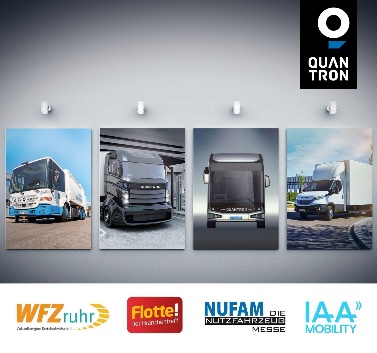 Das Originalfoto in niedriger und hoher Auflösung finden Sie hier: Pressemitteilungen der Quantron AG (https://www.quantron.net/q-news/pr-berichte/) BildunterschriftDie Quantron AG ist im September auf den Messen „Tag der Entsorgungslogistik“, „Flotte! Der Branchentreff“, „NUFAM“ und „IAA Mobility“ vertretenÜber die Quantron AGDie Quantron AG ist Systemanbieter von sauberer batterie- und wasserstoffbetriebener E-Mobilität für Nutzfahrzeuge wie LKW, Busse und Transporter. Das breite Leistungsspektrum der Innovationsschmiede umfasst neben neuen Elektro-Fahrzeugen die Elektrifizierung von Gebraucht- und Bestandsfahrzeugen, die Erstellung individueller Gesamtkonzepte inklusive der passenden Ladeinfrastruktur wie auch Miet-, Finanzierungs- und Leasingangebote sowie Fahrerschulungen. Zudem vertreibt die Quantron AG Batterien und integrierte maßgeschneiderte Elektrifizierungskonzepte an Hersteller von Nutzfahrzeugen, Maschinen und Intralogistikfahrzeugen. Das deutsche Unternehmen aus dem bayerischen Augsburg ist Pionier und Innovationstreiber für E-Mobilität im Personen-, Transport- und Güterverkehr. Es verfügt über ein Netzwerk von 700 Servicepartnern und das umfassende Wissen qualifizierter Fachleute aus den Bereichen Leistungselektronik und Batterietechnologie, unter anderem durch die Kooperation mit CATL, dem weltweit größten Batterieproduzenten. Die Quantron AG verbindet, als Hightech-Spinoff der renommierten Haller GmbH, 138 Jahre Nutzfahrzeugerfahrung mit modernstem E-Mobilitäts-Knowhow.Die Quantron AG forscht jeden Tag an E-Fahrzeugen und emissionsfreien Antriebstechnologien, um diese noch effizienter und wirtschaftlicher zu machen und leistet so einen wesentlichen Beitrag zum nachhaltig umweltfreundlichen Personen- und Gütertransport.Weitere Informationen finden Sie unter www.quantron.netBesuchen Sie die Quantron AG auf unseren Social Media Kanälen bei LinkedIn und YouTube.
Ansprechpartner: Dipl.-Ing. Volker Seitz, CCO Quantron AG, presse@quantron.net, +49 (0) 821 78 98 40 86
